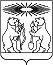 О внесении изменений в постановление администрации Северо-Енисейского района «О создании межведомственной комиссии по контролю за целевым использованием гражданами заготовленной древесины, полученной по договорам купли-продажи лесных насаждений для собственных нужд»В целях актуализации состава межведомственной комиссии по контролю за целевым использованием гражданами заготовленной древесины, полученной по договорам купли-продажи лесных насаждений для собственных нужд, утвержденного постановлением администрации Северо-Енисейского района от 27.04.2020 № 156-п «О создании межведомственной комиссии по контролю за целевым использованием гражданами заготовленной древесины, полученной по договорам купли-продажи лесных насаждений для собственных нужд», руководствуясь  статьей 34 Устава района, ПОСТАНОВЛЯЮ:1. Внести в приложение № 1 к постановлению администрации Северо-Енисейского района от 27.04.2020 № 156-п «О создании межведомственной комиссии по контролю за целевым использованием гражданами заготовленной древесины, полученной по договорам купли-продажи лесных насаждений для собственных нужд» следующие изменения: 1) слова «Артамонова Наталья Федоровна» заменить словами «Сердюк Евгений Александрович»;2) слова «Мусихин Олег Владимирович» исключить.2. Настоящее постановление вступает в силу со дня, следующего за днем его официального опубликования в газете «Северо-Енисейский Вестник» и подлежит размещению на официальном сайте муниципального образования Северо-Енисейский район в сети «Интернет».Временно исполняющий полномочияГлавы Северо-Енисейского района,первый заместитель главы района 				                	        А.Н. РябцевАДМИНИСТРАЦИЯ СЕВЕРО-ЕНИСЕЙСКОГО РАЙОНА ПОСТАНОВЛЕНИЕАДМИНИСТРАЦИЯ СЕВЕРО-ЕНИСЕЙСКОГО РАЙОНА ПОСТАНОВЛЕНИЕ«02»  февраля 2021 г.№ 37-п                      гп Северо-Енисейскийгп Северо-Енисейский